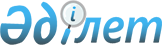 Об утверждении государственного образовательного заказа на дошкольное воспитание и обучение, размера подушевого финансирования и родительской платы по Карасайскому району
					
			Утративший силу
			
			
		
					Постановление акимата Карасайского района Алматинской области от 04 сентября 2017 года № 711. Зарегистрировано Департаментом юстиции Алматинской области 06 октября 2017 года № 4342. Утратило силу постановлением акимата Карасайского района Алматинской области от 15 февраля 2018 года № 65
      Сноска. Утратило силу постановлением акимата Карасайского района Алматинской области от 15.02.2018 № 65 (вводится в действие по истечении десяти календарных дней после дня его первого официального опубликования).
      В соответствии с подпунктом 8-1) пункта 4 статьи 6 Закона Республики Казахстан от 27 июля 2007 года "Об образовании", акимат Карасайского района ПОСТАНОВЛЯЕТ:
      1. Утвердить государственный образовательный заказ на дошкольное воспитание и обучение, размер подушевого финансирования и родительской платы по Карасайскому району согласно приложению к настоящему постановлению.
      2. Признать утратившим силу постановление акимата Карасайского района "Об утверждении государственного образовательного заказа на дошкольное воспитание и обучение, размера подушевого финансирования и родительской платы по Карасайскому району" от 9 февраля 2016 года № 2-210 (зарегистрирован в Реестре государственной регистрации нормативных правовых актов № 3749, опубликован от 22 апреля 2016 года в районной газете "Заман жаршысы") .
      3. Контроль за исполнением настоящего постановления возложить на заместителя акима района НазарбаевойАйжан Нурдильдаевне.
      4. Настоящее постановление вступает в силу со дня государственной регистрации в органах юстиции и вводится в действие по истечении десяти календарных дней после дня его первого официального опубликования.  Государственный образовательный заказ на дошкольное воспитание и обучение, размер подушевого финансированияи родительской платы по Карасайскому району
      Примечание:
      1) размер ежемесячной оплаты, взимаемой с родителей или законных представителей за содержание ребенка в государственных дошкольных организациях, созданных в организауионно-правовой форме коммунальных государственных казенных предприятий, состовляет 100 процентов затрат на питание, независимо от возраста, и устанавливается учредителем.
      2) в частных дошкольных организациях порядок взимания оплаты с родителей или законных представителей установливается учридетелем дошкольной организации.
					© 2012. РГП на ПХВ «Институт законодательства и правовой информации Республики Казахстан» Министерства юстиции Республики Казахстан
				
      Аким района

 М. Бигельдиев
Приложение утвержденное постановлением акимата Карасайского района от "4" 09 2017 года №711
№
Наименование организаций дошкольного воспитания и обучения

 
Количество воспитанников организаций дошкольного воспитания и обучения

 
Количество воспитанников организаций дошкольного воспитания и обучения

 
Количество воспитанников организаций дошкольного воспитания и обучения

 
Размер подушевого финансирования в организациях дошкольного воспитания и обучения 

 месяц (тенге)

 
Размер родительской платы в организациях дошкольного воспитания и обучения в месяц (тенге)
Размер родительской платы в организациях дошкольного воспитания и обучения в месяц (тенге)
№
Наименование организаций дошкольного воспитания и обучения

 
Количество воспитанников организаций дошкольного воспитания и обучения

 
Количество воспитанников организаций дошкольного воспитания и обучения

 
Количество воспитанников организаций дошкольного воспитания и обучения

 
Размер подушевого финансирования в организациях дошкольного воспитания и обучения 

 месяц (тенге)

 
до 3 лет
от 3 лет-до 7

 лет
Государственные детские сады, финансируемые из республиканского бюджета

 
Государственные детские сады, финансируемые из республиканского бюджета

 
Государственные детские сады, финансируемые из республиканского бюджета

 
Государственные детские сады, финансируемые из республиканского бюджета

 
Государственные детские сады, финансируемые из республиканского бюджета

 
Государственные детские сады, финансируемые из республиканского бюджета

 
Государственные детские сады, финансируемые из республиканского бюджета

 
Государственные детские сады, финансируемые из республиканского бюджета

 
1
Коммунальное государственное казенное предприятие "Детский сад "Жанерке" микрорайон "Алтын ауыл" городКаскелен при акимате Карасайского района" государственного учреждения "Карасайский районный отдел образования"
60
60
60
29622
13614
2
Коммунальное государственное казенное предприятие "Детский сад "Айголек" города Каскелен при акимате Карасайского района" государственного учреждения "Карасайский районный отдел образования"
320
320
320
24245
13614
3
Коммунальное государственное казенное предприятие "Детский сад "Ерке-Нұр" города Каскелен при акимате Карасайского района" государственного учреждения "Карасайский районный отдел образования"
320
320
320
23794
13614
4
Коммунальное государственное казенное предприятие "Детский сад "Балауса" села Бекболат при акимате Карасайского района" государственного учреждения "Карасайский районный отдел образования"
75
75
75
25860
13614
5
Коммунальное государственное казенное предприятие "Детский сад "Нұр-Ай" села Райымбек при акимате Карасайского района" государственного учреждения "Карасайский районный отдел образования"
80
80
80
25621
13614
6
Коммунальное государственное казенное предприятие "Детский сад "Еркемай" село Береке при акимате Карасайского района" государственного учреждения "Карасайский районный отдел образования"
60
60
60
33521
 

13614
7
Коммунальное государственное казенное предприятие "Детский сад "Ақ көгершін" в селе Кыргауылды при акимате Карасайского района" государственного учреждения "Карасайский районный отдел образования"
320
320
320
22865
13614
Государственные детские сады, финансируемые из местного бюджета

 
Государственные детские сады, финансируемые из местного бюджета

 
Государственные детские сады, финансируемые из местного бюджета

 
Государственные детские сады, финансируемые из местного бюджета

 
Государственные детские сады, финансируемые из местного бюджета

 
Государственные детские сады, финансируемые из местного бюджета

 
Государственные детские сады, финансируемые из местного бюджета

 
Государственные детские сады, финансируемые из местного бюджета

 
1
Коммунальное государственное казенное предприятие "Детский сад "Брусничка" при акимате Карасайского района" государственного учреждения "Карасайский районный отдел образования"
140
140
140
24737
13614
2
Коммунальное государственное казенное предприятие "Детский сад "Сандугаш" при акимате Карасайского района" государственного учреждения "Карасайский районный отдел образования"
140
140
140
24087
13614
3
Коммунальное государственное казенное предприятие "Детский сад "Бота" государственного учреждения "Карасайский районный отдел образования"
280
280
280
27017
13614
Дошкольные мини-центры, финансируемые из республиканского бюджета

 
Дошкольные мини-центры, финансируемые из республиканского бюджета

 
Дошкольные мини-центры, финансируемые из республиканского бюджета

 
Дошкольные мини-центры, финансируемые из республиканского бюджета

 
Дошкольные мини-центры, финансируемые из республиканского бюджета

 
Дошкольные мини-центры, финансируемые из республиканского бюджета

 
Дошкольные мини-центры, финансируемые из республиканского бюджета

 
Дошкольные мини-центры, финансируемые из республиканского бюджета

 
1
Коммунальное государственное учреждение "Средняя школа –гимназия имени Абая с дошкольным мини-центром" государственного учреждения "Карасайский районный отдел образования"
Коммунальное государственное учреждение "Средняя школа –гимназия имени Абая с дошкольным мини-центром" государственного учреждения "Карасайский районный отдел образования"
75
75
1553

 
13614
2
Коммунальное государственное учреждение "Средняя школа имени С.Керимбекова с дошкольным мини-центром" государственного учреждения Карасайский районный отдела образования" 
Коммунальное государственное учреждение "Средняя школа имени С.Керимбекова с дошкольным мини-центром" государственного учреждения Карасайский районный отдела образования" 
25
25
12056
13614
3
Коммунальное государственное учреждение "Средняя школа имени А.С.Пушкина с дошкольным мини-центром" государственного учреждения "Карасайский районный отдела образования"
Коммунальное государственное учреждение "Средняя школа имени А.С.Пушкина с дошкольным мини-центром" государственного учреждения "Карасайский районный отдела образования"
25
25
11963
13614
4
Коммунальное государственное учреждение "Средняя школа Кайнар с дошкольным мини-центром" государственного учреждения "Карасайский районный отдел образования"
Коммунальное государственное учреждение "Средняя школа Кайнар с дошкольным мини-центром" государственного учреждения "Карасайский районный отдел образования"
25
25
12740
13614
5
Коммунальное государственное учреждение "Средняя школа села Ушконыр с дошкольным мини-центром" государственного учреждения Карасайский районный отдел образования" 
Коммунальное государственное учреждение "Средняя школа села Ушконыр с дошкольным мини-центром" государственного учреждения Карасайский районный отдел образования" 
50
50
13753
13614
6
Коммунальное государственное учреждение "Средняя школа имени Ж.Барибаева с дошкольным мини-центром" государственного учреждения "Карасайский районный отдел образования "
Коммунальное государственное учреждение "Средняя школа имени Ж.Барибаева с дошкольным мини-центром" государственного учреждения "Карасайский районный отдел образования "
50
50
12470
13614
7
Коммунальное государственное учреждение "Средняя школа имени М.Габдуллина с дошкольным мини-центром" государственного учреждения "Карасайский районный отдел образования"
Коммунальное государственное учреждение "Средняя школа имени М.Габдуллина с дошкольным мини-центром" государственного учреждения "Карасайский районный отдел образования"
50
50
8185
13614
8
Коммунальное государственное учреждение "Средняя школа Алтын ауыл с дошкольным мини-центром" государственного учреждения Карасайский районный отдел образования"
Коммунальное государственное учреждение "Средняя школа Алтын ауыл с дошкольным мини-центром" государственного учреждения Карасайский районный отдел образования"
50
50
7665
13614
9
Коммунальное государственное учреждение "Казахская средняя школа села Кыргауылды с дошкольным мини-центром" государственного учреждения Карасайский районный отдела образования" 
Коммунальное государственное учреждение "Казахская средняя школа села Кыргауылды с дошкольным мини-центром" государственного учреждения Карасайский районный отдела образования" 
25
25
11363
13614
Дошкольные мини-центры, финансируемые из местного бюджета

 
Дошкольные мини-центры, финансируемые из местного бюджета

 
Дошкольные мини-центры, финансируемые из местного бюджета

 
Дошкольные мини-центры, финансируемые из местного бюджета

 
Дошкольные мини-центры, финансируемые из местного бюджета

 
Дошкольные мини-центры, финансируемые из местного бюджета

 
Дошкольные мини-центры, финансируемые из местного бюджета

 
Дошкольные мини-центры, финансируемые из местного бюджета

 
1
Коммунальное государственное учреждение "Средняя школа имени Н.Алимкулова с дошкольным мини-центром" государственного учреждения "Карасайский районный отдел образования"
Коммунальное государственное учреждение "Средняя школа имени Н.Алимкулова с дошкольным мини-центром" государственного учреждения "Карасайский районный отдел образования"
Коммунальное государственное учреждение "Средняя школа имени Н.Алимкулова с дошкольным мини-центром" государственного учреждения "Карасайский районный отдел образования"
25
12740
13614
2
Коммунальное государственное учреждение "Средняя школа имени А.Байжанова с дошкольным мини-центром" государственного учреждения Карасайский районный отдел образования"
Коммунальное государственное учреждение "Средняя школа имени А.Байжанова с дошкольным мини-центром" государственного учреждения Карасайский районный отдел образования"
Коммунальное государственное учреждение "Средняя школа имени А.Байжанова с дошкольным мини-центром" государственного учреждения Карасайский районный отдел образования"
25

 
12470
13614
3
Коммунальное государственное учреждение "Средняя школа имени В.Г.Белинского с дошкольным мини-центром" государственного учреждения Карасайский районный отдел образования"
Коммунальное государственное учреждение "Средняя школа имени В.Г.Белинского с дошкольным мини-центром" государственного учреждения Карасайский районный отдел образования"
Коммунальное государственное учреждение "Средняя школа имени В.Г.Белинского с дошкольным мини-центром" государственного учреждения Карасайский районный отдел образования"
25
12740
13614
4
Коммунальное государственное учреждение "Средняя школа имени А.Байсалбаева с дошкольным мини-центром" государственного учреждения

"Карасайсий районный отдел образования"
Коммунальное государственное учреждение "Средняя школа имени А.Байсалбаева с дошкольным мини-центром" государственного учреждения

"Карасайсий районный отдел образования"
Коммунальное государственное учреждение "Средняя школа имени А.Байсалбаева с дошкольным мини-центром" государственного учреждения

"Карасайсий районный отдел образования"
25
12740
13614
5
Коммунальное государственное учреждение "Средная школа-гимназия села Ушконыр с дошкольным мини-центром" государственного учреждения "Карасайский районный отдел образования"
Коммунальное государственное учреждение "Средная школа-гимназия села Ушконыр с дошкольным мини-центром" государственного учреждения "Карасайский районный отдел образования"
Коммунальное государственное учреждение "Средная школа-гимназия села Ушконыр с дошкольным мини-центром" государственного учреждения "Карасайский районный отдел образования"
25
12740
13614
6
Коммунальное государственное учреждение "Казахская средняя школа Ушконыр с дошкольным мини-центром" государственного учреждения "Карасайский районный отдел образования""
Коммунальное государственное учреждение "Казахская средняя школа Ушконыр с дошкольным мини-центром" государственного учреждения "Карасайский районный отдел образования""
Коммунальное государственное учреждение "Казахская средняя школа Ушконыр с дошкольным мини-центром" государственного учреждения "Карасайский районный отдел образования""
25
12470
13614
7
Коммунальное государственное учреждение "Средняя школа имени М.Бейсебаева с дошкольным мини-центром" государственного учреждения "Карасайский районнный отдел образования"

 
Коммунальное государственное учреждение "Средняя школа имени М.Бейсебаева с дошкольным мини-центром" государственного учреждения "Карасайский районнный отдел образования"

 
Коммунальное государственное учреждение "Средняя школа имени М.Бейсебаева с дошкольным мини-центром" государственного учреждения "Карасайский районнный отдел образования"

 
25
12470
13614
8
Коммунальное государственное учреждение "Средняя школа села Абай с дошкольным мини-центром" государственного учреждения "Карасайский районный отдел образования"
Коммунальное государственное учреждение "Средняя школа села Абай с дошкольным мини-центром" государственного учреждения "Карасайский районный отдел образования"
Коммунальное государственное учреждение "Средняя школа села Абай с дошкольным мини-центром" государственного учреждения "Карасайский районный отдел образования"
25
12470
13614
9
Коммунальное государственное учреждение "Средняя школа имени Карасай батыра с дошкольным мини-центром" государственного учреждения "Карасайский районный отдел образования"
Коммунальное государственное учреждение "Средняя школа имени Карасай батыра с дошкольным мини-центром" государственного учреждения "Карасайский районный отдел образования"
Коммунальное государственное учреждение "Средняя школа имени Карасай батыра с дошкольным мини-центром" государственного учреждения "Карасайский районный отдел образования"
25
12470
13614
10
Коммунальное государственное учреждение "Средняя школа имениБ. Косынова с дошкольным мини-центром" государственного учреждения "Карасайский районный отдел образования"
Коммунальное государственное учреждение "Средняя школа имениБ. Косынова с дошкольным мини-центром" государственного учреждения "Карасайский районный отдел образования"
Коммунальное государственное учреждение "Средняя школа имениБ. Косынова с дошкольным мини-центром" государственного учреждения "Карасайский районный отдел образования"
25
12470
13614
11
Коммунальное государственное учреждение "Средняя школа имени А.С.Макаренко с дошкольным мини-центром" государственного учреждения "Карасайский районный одел образования"
Коммунальное государственное учреждение "Средняя школа имени А.С.Макаренко с дошкольным мини-центром" государственного учреждения "Карасайский районный одел образования"
Коммунальное государственное учреждение "Средняя школа имени А.С.Макаренко с дошкольным мини-центром" государственного учреждения "Карасайский районный одел образования"
25
12470
13614
12
Коммунальное государственное учреждение "Средняя школа имени Жамбыла с дошкольным мини -центром" государственного учреждения "Карасайский районный отдел образования"
Коммунальное государственное учреждение "Средняя школа имени Жамбыла с дошкольным мини -центром" государственного учреждения "Карасайский районный отдел образования"
Коммунальное государственное учреждение "Средняя школа имени Жамбыла с дошкольным мини -центром" государственного учреждения "Карасайский районный отдел образования"
25
12470
13614
13
Коммунальное государственное учреждение "Средняя школа имени О.Жандосова с дошкольным мини центром" государственного учреждения "Карасайский районный отдел образования"
Коммунальное государственное учреждение "Средняя школа имени О.Жандосова с дошкольным мини центром" государственного учреждения "Карасайский районный отдел образования"
Коммунальное государственное учреждение "Средняя школа имени О.Жандосова с дошкольным мини центром" государственного учреждения "Карасайский районный отдел образования"
25
12470
13614
14
Коммунальное государственное учреждение "Средняя школа Жанатурмыс с дошкольным мини центром" государственного учреждения "Карасайский районный отдел образования"
Коммунальное государственное учреждение "Средняя школа Жанатурмыс с дошкольным мини центром" государственного учреждения "Карасайский районный отдел образования"
Коммунальное государственное учреждение "Средняя школа Жанатурмыс с дошкольным мини центром" государственного учреждения "Карасайский районный отдел образования"
25
12740
13614
15
Коммунальное государственное учреждение "Казахская средняя школа ст. Шамалган с дошкольным мини центром" государственного учреждения "Карасайский районаный отдела образования"
Коммунальное государственное учреждение "Казахская средняя школа ст. Шамалган с дошкольным мини центром" государственного учреждения "Карасайский районаный отдела образования"
Коммунальное государственное учреждение "Казахская средняя школа ст. Шамалган с дошкольным мини центром" государственного учреждения "Карасайский районаный отдела образования"
50
8185
13614
16
Коммунальное государственное учреждение "Средняя школа имени Н.Крупская с дошкольным мини центром" государственного учреждения "Карасайский районный отдел образования"
Коммунальное государственное учреждение "Средняя школа имени Н.Крупская с дошкольным мини центром" государственного учреждения "Карасайский районный отдел образования"
Коммунальное государственное учреждение "Средняя школа имени Н.Крупская с дошкольным мини центром" государственного учреждения "Карасайский районный отдел образования"
75
12056
13614
17
Коммунальное государственное учреждение "Средняя школа- гимназия села Алмалыбак с дошкольным мини центром" государственного учреждения "Карасайский районный отдел образования"
Коммунальное государственное учреждение "Средняя школа- гимназия села Алмалыбак с дошкольным мини центром" государственного учреждения "Карасайский районный отдел образования"
Коммунальное государственное учреждение "Средняя школа- гимназия села Алмалыбак с дошкольным мини центром" государственного учреждения "Карасайский районный отдел образования"
50
8185
13614
Частные детские сады, финансируемые из республиканского бюджета

 
Частные детские сады, финансируемые из республиканского бюджета

 
Частные детские сады, финансируемые из республиканского бюджета

 
Частные детские сады, финансируемые из республиканского бюджета

 
Частные детские сады, финансируемые из республиканского бюджета

 
Частные детские сады, финансируемые из республиканского бюджета

 
Частные детские сады, финансируемые из республиканского бюджета

 
Частные детские сады, финансируемые из республиканского бюджета

 
1
Товарищество с ограниченной ответственностью "Детский сад "Нұр Отау "Әсем-Ай"

 
100 
100 
100 
20172
20000
2
Товарищество с ограниченной ответственностью "Детский сад "Ай-Ару"
60
60
60
31060
21400
3
Товарищество с ограниченной ответственностью "Нұр - Ариман"
43
43
43
31649
21400
4
Товарищество с ограниченной ответственностью "Айна Дән"
45
45
45
30887
14980
5
Товарищество с ограниченной ответственностью "ТОО "Жадыра-Жайна"
40
40
40
33995
21400
6
частное учреждение "Детский центр "Бота"
 40
 40
 40
26885
13900
7
ИП "Абиров" Бал-бала
25 
25 
25 
22028
21400
8
Филиал "Бал-бала 1" ТОО "Абиров"
40
40
40
24396
21400
9
Товарищество с ограниченной ответственностью "Ерке-ЖАР"
45
45
45
27474
21400
10
Товарищество с ограниченной ответственностью "Каскелен Хансултан "

 
74
74
74
33813
21400
11
Товарищество с ограниченной ответственностью "Детский сад "АМИРА"
45
45
45
42450
21400
12
ФилиалЧастного учреждения"Средняя специализированная школа "БОЛАШАК"вгороде Каскелен
160
160
160
35346
18000
13
Товарищество с ограниченной ответственностью "детский сад НУРАЙЫМ"
25
25
25
34690
13910
14
ТОО "Гульдаурен" филиал "Балдария"
40
40
40
32242
13910
15
Товарищество с ограниченной ответственностью "Детский сад "Жануя-Айтей"
40
40
40
28680

 
19260
16
Товарищество с ограниченной ответственностью "Арайлым и Ко"
40
40
40
25682
21400
17
Товарищество с ограниченной ответственностью "ТОО "Балдаурен"
40
40
40
25990
20000
18
Товарищество с ограниченной ответственностью ""Райымбек балабақшасы"
40
40
40
26972
18000
19
Товарищество с ограниченной ответственностью "ТИМОШ"
30
30
30
28864
20000
20
Товарищество с ограниченной ответственностью "Ясли-сад "Жаркын-Ай"
45
45
45
42826
20000
21
Филиал Товарищества с ограниченной ответственностью "Ясли, детский сад "Умай Ана"
50

 
50

 
50

 
31383
20000
22
Товарищество с ограниченной ответственностью "Атамұра 2030"
80
80
80
35512
18000
23
Товарищество с ограниченной ответственностью "TIMOSHбалапан"
25 
25 
25 
34714
15000
24
Товарищество с ограниченной ответственностью "БАЛДЫРГАН балабакшасы"
25
25
25
36293
15000
25
Товарищество с ограниченной ответственностью "Балмира"
25 
25 
25 
36420
15000
26
Товарищество с ограниченной ответственностью "Асыл- Айым 1"
40
40
40
41042
15000
27
Товарищество с ограниченной ответственностью "Асыл-Айым"
40
40
40
25489
18000
28
Товарищество с ограниченной ответственностью "Нұрбөпе"
 25
 25
 25
35587
15000
29
Товарищество с ограниченной ответственностью "Детский садик "Балауса"
 25
 25
 25
36807
15000
30
Товарищество с ограниченной ответственностью "Инклюзивный детский сад "MEGA VECTOR"
 20
 20
 20
34516
18000
31
Товарищество с ограниченной ответственностью "Айрус А"
 25
 25
 25
22277
18000
32
Товарищество с ограниченной ответственностью "Детский Сад "Энтузиаст"
15

(доп.группы)
15

(доп.группы)
15

(доп.группы)
42722
15000